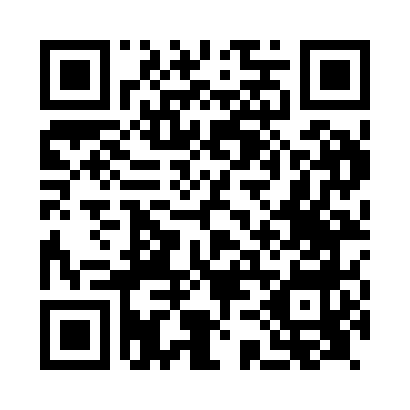 Prayer times for Congerstone, Leicestershire, UKWed 1 May 2024 - Fri 31 May 2024High Latitude Method: Angle Based RulePrayer Calculation Method: Islamic Society of North AmericaAsar Calculation Method: HanafiPrayer times provided by https://www.salahtimes.comDateDayFajrSunriseDhuhrAsrMaghribIsha1Wed3:315:331:036:118:3310:362Thu3:285:311:036:128:3510:393Fri3:255:291:036:138:3710:424Sat3:215:271:036:158:3910:455Sun3:185:261:026:168:4010:486Mon3:155:241:026:178:4210:527Tue3:125:221:026:188:4410:538Wed3:115:201:026:198:4510:549Thu3:115:181:026:208:4710:5510Fri3:105:171:026:218:4910:5611Sat3:095:151:026:228:5010:5612Sun3:085:131:026:228:5210:5713Mon3:075:121:026:238:5310:5814Tue3:065:101:026:248:5510:5915Wed3:065:081:026:258:5711:0016Thu3:055:071:026:268:5811:0017Fri3:045:051:026:279:0011:0118Sat3:035:041:026:289:0111:0219Sun3:035:031:026:299:0311:0320Mon3:025:011:026:309:0411:0421Tue3:015:001:026:319:0611:0422Wed3:014:591:036:319:0711:0523Thu3:004:571:036:329:0911:0624Fri3:004:561:036:339:1011:0725Sat2:594:551:036:349:1111:0726Sun2:584:541:036:359:1311:0827Mon2:584:531:036:359:1411:0928Tue2:584:521:036:369:1511:0929Wed2:574:511:036:379:1611:1030Thu2:574:501:036:389:1811:1131Fri2:564:491:046:389:1911:11